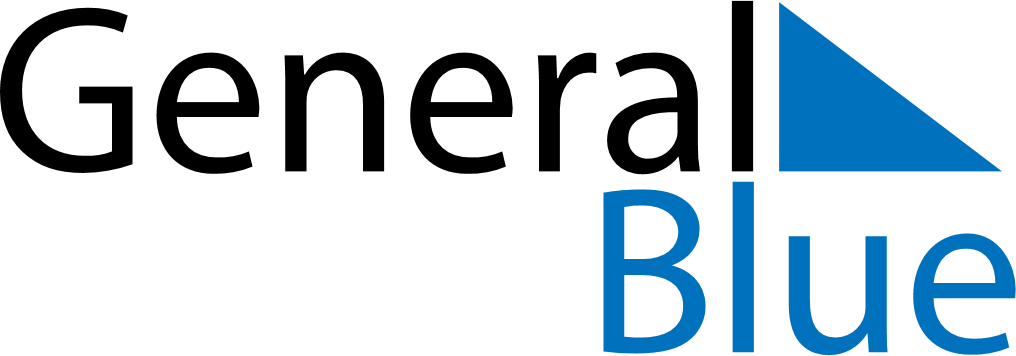 Meal PlannerJuly 13, 2025 - July 19, 2025Meal PlannerJuly 13, 2025 - July 19, 2025Meal PlannerJuly 13, 2025 - July 19, 2025Meal PlannerJuly 13, 2025 - July 19, 2025Meal PlannerJuly 13, 2025 - July 19, 2025Meal PlannerJuly 13, 2025 - July 19, 2025Meal PlannerJuly 13, 2025 - July 19, 2025Meal PlannerJuly 13, 2025 - July 19, 2025SundayJul 13MondayJul 14TuesdayJul 15WednesdayJul 16ThursdayJul 17FridayJul 18SaturdayJul 19BreakfastLunchDinner